BIERTON, BROUGHTON & HULCOTT VILLAGE CONTACTSVillage Website www.biertonvillage.org.uk; www.bwbnplan.co.uk; webmaster@biertonvillage.org.uk
  Like us on Facebook @BiertonwithBroughtonPC and Twitter @BierBroughPC 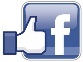 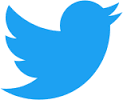  Any comments or changes contact Emma Cable, 49 Great Lane, Bierton, HP22 5DE433812, diary@biertonvillage.org.ukAny issues concerning the delivery of this Village Green sheet, Mrs Sheila Cotton 422228.  (all addresses in Bierton with Broughton unless shown in italics.)  (Aylesbury STD = 01296)                  (03/21)ELECTED REPRESENTATIVESELECTED REPRESENTATIVESELECTED REPRESENTATIVESELECTED REPRESENTATIVESBierton with Broughton Parish CouncilContact via the Clerk: Jo Payne, parishclerk@biertonvillage.org.ukC/O Jubilee Hall, Aylesbury Road, Bierton HP22 5DL  07932 738733Contact via the Clerk: Jo Payne, parishclerk@biertonvillage.org.ukC/O Jubilee Hall, Aylesbury Road, Bierton HP22 5DL  07932 738733Contact via the Clerk: Jo Payne, parishclerk@biertonvillage.org.ukC/O Jubilee Hall, Aylesbury Road, Bierton HP22 5DL  07932 738733Hulcott Parish CouncilContact via the Clerk: Deborah O’Brien, hulcottpc@gmail.com
website: https://hulcottparishcouncil.org/Contact via the Clerk: Deborah O’Brien, hulcottpc@gmail.com
website: https://hulcottparishcouncil.org/Contact via the Clerk: Deborah O’Brien, hulcottpc@gmail.com
website: https://hulcottparishcouncil.org/Bucks CouncillorJulie Ward 339843 or  07766545236  julie.ward@buckinghamshire.gov.ukBill Chapple 426814 bill.chapple@buckinghamshire.gov.ukMichael Collins  632039/07947359081   mike.collins@buckinghamshire.gov.ukCarole Paternoster  630710 carole.paternoster@@buckinghamshire.gov.ukJulie Ward 339843 or  07766545236  julie.ward@buckinghamshire.gov.ukBill Chapple 426814 bill.chapple@buckinghamshire.gov.ukMichael Collins  632039/07947359081   mike.collins@buckinghamshire.gov.ukCarole Paternoster  630710 carole.paternoster@@buckinghamshire.gov.ukJulie Ward 339843 or  07766545236  julie.ward@buckinghamshire.gov.ukBill Chapple 426814 bill.chapple@buckinghamshire.gov.ukMichael Collins  632039/07947359081   mike.collins@buckinghamshire.gov.ukCarole Paternoster  630710 carole.paternoster@@buckinghamshire.gov.ukMP Buckingham ConstituencyGreg Smith  01296 714240  mail@gregsmith.co.ukGreg Smith  01296 714240  mail@gregsmith.co.ukGreg Smith  01296 714240  mail@gregsmith.co.ukLOCAL ORGANISATIONSLOCAL ORGANISATIONSLOCAL ORGANISATIONSLOCAL ORGANISATIONSAdult Ballet ClassJulia King 07724016786 or juliadance62@gmail.comJulia King 07724016786 or juliadance62@gmail.comJulia King 07724016786 or juliadance62@gmail.comAylesbury Canine Training SocietyJan Hill 330851 course.enquiries@aylesburycanine.co.ukJan Hill 330851 course.enquiries@aylesburycanine.co.ukJan Hill 330851 course.enquiries@aylesburycanine.co.ukBierton Community GroupGemma  07879634720 and Dan  07872160247Gemma  07879634720 and Dan  07872160247Gemma  07879634720 and Dan  07872160247Bierton Lawn Tennis ClubAnne Piggford 07446 234254 biertontennis@gmail.com;  www.biertontennis.netAnne Piggford 07446 234254 biertontennis@gmail.com;  www.biertontennis.netAnne Piggford 07446 234254 biertontennis@gmail.com;  www.biertontennis.netBierton Pre-School07531 457762 (school hours Tues & Thurs); admin@biertonpreschool.org.uk  07531 457762 (school hours Tues & Thurs); admin@biertonpreschool.org.uk  07531 457762 (school hours Tues & Thurs); admin@biertonpreschool.org.uk  Char Char ChimpsSarah Wilson  0779251892;   Sarah@ccchimps.comSarah Wilson  0779251892;   Sarah@ccchimps.comSarah Wilson  0779251892;   Sarah@ccchimps.comBierton Sports Centre, Burcott LaneFC BiertonBookings: Mrs Sheila Cotton 422228 sheila-cotton@outlook.comSteve Byrnes 07394 158337  steve.byrnes@btinternet.comBookings: Mrs Sheila Cotton 422228 sheila-cotton@outlook.comSteve Byrnes 07394 158337  steve.byrnes@btinternet.comBookings: Mrs Sheila Cotton 422228 sheila-cotton@outlook.comSteve Byrnes 07394 158337  steve.byrnes@btinternet.comFriends of Bierton School FOBS (PTA)Andy Gattward or Jane Davey  fobs@biertoncombined.bucks.sch.uk Andy Gattward or Jane Davey  fobs@biertoncombined.bucks.sch.uk Andy Gattward or Jane Davey  fobs@biertoncombined.bucks.sch.uk JazzerciseKeri Donnellan 015250371553 or 07900 987230  jazzercise1@hotmail.co.uk www.facebook.com/jazzercisebucksbedshertsKeri Donnellan 015250371553 or 07900 987230  jazzercise1@hotmail.co.uk www.facebook.com/jazzercisebucksbedshertsKeri Donnellan 015250371553 or 07900 987230  jazzercise1@hotmail.co.uk www.facebook.com/jazzercisebucksbedshertsJubilee Hall, Aylesbury RoadMrs Sheila Cotton 422228 sheila-cotton@outlook.comMrs Sheila Cotton 422228 sheila-cotton@outlook.comMrs Sheila Cotton 422228 sheila-cotton@outlook.comPilatesFran Gerrans   07739322627 fran@frangerranspilates.fitness www.franspilates.comFran Gerrans   07739322627 fran@frangerranspilates.fitness www.franspilates.comFran Gerrans   07739322627 fran@frangerranspilates.fitness www.franspilates.comShort Matt BowlsMike Nicholls  429271Mike Nicholls  429271Mike Nicholls  429271Table TennisBob Sargent 415218Bob Sargent 415218Bob Sargent 415218Wendover Community BoardMichelle Parker 01296 387817/07930950900 Michelle.Parker@buckinghamshire.gov.ukMichelle Parker 01296 387817/07930950900 Michelle.Parker@buckinghamshire.gov.ukMichelle Parker 01296 387817/07930950900 Michelle.Parker@buckinghamshire.gov.ukThe Mike & Claire Griffin TrustZumba Classtrustees@griffintrust.org   www.griffintrust.orgDonna Spencer 07445291446 or dcsspencer@googlemail.com.trustees@griffintrust.org   www.griffintrust.orgDonna Spencer 07445291446 or dcsspencer@googlemail.com.trustees@griffintrust.org   www.griffintrust.orgDonna Spencer 07445291446 or dcsspencer@googlemail.com.COMMUNITY RESOURCESCOMMUNITY RESOURCESCOMMUNITY RESOURCESCOMMUNITY RESOURCESCommunity Police (and non-emergency general calls) 101Wendover NHPT: Inspector Simon Lincoln P1527 Sargent Michael Cowdrey PC914 Natasha Dearlove-Blake,  PCSO C9614 Peter Hall, PCSO C9145 Lisa Steward, PCSO C9981 Mitchell ShorleyWendover NHPT: Inspector Simon Lincoln P1527 Sargent Michael Cowdrey PC914 Natasha Dearlove-Blake,  PCSO C9614 Peter Hall, PCSO C9145 Lisa Steward, PCSO C9981 Mitchell ShorleyWendover NHPT: Inspector Simon Lincoln P1527 Sargent Michael Cowdrey PC914 Natasha Dearlove-Blake,  PCSO C9614 Peter Hall, PCSO C9145 Lisa Steward, PCSO C9981 Mitchell ShorleyCrimestoppersGot information about crime? -  call anonymously 0800 555 111.Got information about crime? -  call anonymously 0800 555 111.Got information about crime? -  call anonymously 0800 555 111.AVDC Flytipping Officer streetscene@aylesburyvaledc.gov.uk streetscene@aylesburyvaledc.gov.uk streetscene@aylesburyvaledc.gov.ukAVDC Dog Warden 03444 828338 (9-5 7 days a week), or to report a confined stray dog outside of these times its 03444 828346  www.aylesburyvaledc.gov.uk/responsible-dog-ownership 03444 828338 (9-5 7 days a week), or to report a confined stray dog outside of these times its 03444 828346  www.aylesburyvaledc.gov.uk/responsible-dog-ownership 03444 828338 (9-5 7 days a week), or to report a confined stray dog outside of these times its 03444 828346  www.aylesburyvaledc.gov.uk/responsible-dog-ownershipRoad and pavement repairsTransport for Bucks 382416 (Mon – Thurs 9-5.30 Fri 9-5), or 486630 out of hours. Or report online www.fixmystreet.comTransport for Bucks 382416 (Mon – Thurs 9-5.30 Fri 9-5), or 486630 out of hours. Or report online www.fixmystreet.comTransport for Bucks 382416 (Mon – Thurs 9-5.30 Fri 9-5), or 486630 out of hours. Or report online www.fixmystreet.comFaulty Street Lights, Illuminated Signs and Bollards(Aylesbury Road & Oldhams Meadow) 382416 (Mon – Thurs 9-5.30 Fri 9-5), or 486630 out of hours.  (elsewhere) Parish Clerk  07932 738733  parishclerk@biertonvillage.org.uk(Aylesbury Road & Oldhams Meadow) 382416 (Mon – Thurs 9-5.30 Fri 9-5), or 486630 out of hours.  (elsewhere) Parish Clerk  07932 738733  parishclerk@biertonvillage.org.uk(Aylesbury Road & Oldhams Meadow) 382416 (Mon – Thurs 9-5.30 Fri 9-5), or 486630 out of hours.  (elsewhere) Parish Clerk  07932 738733  parishclerk@biertonvillage.org.ukEmergencies guideDownload from www.buckscc.gov.uk/emergency_planning Download from www.buckscc.gov.uk/emergency_planning Download from www.buckscc.gov.uk/emergency_planning Unauthorised Encampment Unit01865 81554501865 81554501865 815545Bucks Herald Community ColumnLynda Byrom lynda.byrom@ntlworld.comLynda Byrom lynda.byrom@ntlworld.comLynda Byrom lynda.byrom@ntlworld.comSCOUTSSCOUTSSCOUTSSCOUTS1st Bierton Scout Group – Group Scout Leader           1st Bierton Scout Group – Group Scout Leader           Jayne Littlejohn   424152 jayne.littlejohn52@gmail.comJayne Littlejohn   424152 jayne.littlejohn52@gmail.comBeavers: (Boys & Girls) 6-8 years of ageBeavers: (Boys & Girls) 6-8 years of ageKate Venables beavers@1stbiertonscouts.org.ukKate Venables beavers@1stbiertonscouts.org.ukCubs: (Boys & Girls ) 8-10½  years of ageCubs: (Boys & Girls ) 8-10½  years of ageRosie Sampson  rosieacooper@hotmail.co.ukRosie Sampson  rosieacooper@hotmail.co.ukScouts: (Boys & Girls) 10½ -14 years of ageScouts: (Boys & Girls) 10½ -14 years of ageRyan Tritton  ryantritton@sky.com Ryan Tritton  ryantritton@sky.com Explorer Scouts: (Boys & Girls) 14-18 years of age  Explorer Scouts: (Boys & Girls) 14-18 years of age  Hilary Walker   hilary.walker1@googlemail.com for informationHilary Walker   hilary.walker1@googlemail.com for informationPARISH CHURCHPARISH CHURCHPARISH CHURCHPARISH CHURCHParish Church of Saint James the GreatParish Eucharist  		Every Sunday		9amConnect  		Every Sunday		10.30am   (Contemporary Worship)Parish Church of Saint James the GreatParish Eucharist  		Every Sunday		9amConnect  		Every Sunday		10.30am   (Contemporary Worship)Parish Church of Saint James the GreatParish Eucharist  		Every Sunday		9amConnect  		Every Sunday		10.30am   (Contemporary Worship)
For Baptisms, Weddings and Pastoral Care enquiries for the Parochial District of St James the Great Church, please email:   greatjamesenquiry@gmail.comPriest in Charge (Part time post):  Revd Dan Beesley   07872 160247 (Sunday - Wednesday)Priest in Charge (Part time post):  Revd Dan Beesley   07872 160247 (Sunday - Wednesday)Priest in Charge (Part time post):  Revd Dan Beesley   07872 160247 (Sunday - Wednesday)Priest in Charge (Part time post):  Revd Dan Beesley   07872 160247 (Sunday - Wednesday)